Обзор нормативно-правовой базы и предпринимаемых мерв области государственного регулирования внешнеэкономическойи инвестиционной деятельности в Канаде. Рекомендации для белорусских экспортеров по доступу на канадский рынок1. ВведениеКанада расположена в Северной Америке и занимает второе место в мире 
по площади территории, входит в «десятку» крупнейших экономик мира. Экономика страны носит ярко выраженный постиндустриальный характер. Вклад отраслей нематериального производства в национальный ВВП превышает 70 %. Важнейшими отраслями экономики являются торговля, управление недвижимостью, финансы и страхование, обрабатывающая и горнодобывающая промышленность, строительство.Двусторонние отношения Республики Беларусь и Канады на протяжении долгого времени по инициативе канадской стороны носили сдерживающий характер. С 2005 по 2017 гг. в отношении нашей страны действовали санкционные меры, направленные на ограничение канадского экспорта в Беларусь. Такие действия официальной Оттавы оказали негативное влияние на развитие торгового диалога, что сделало Беларусь для Канады «белым пятном» на карте Восточной Европы: объем двустороннего сотрудничества с нашей страной резонирует 
с уровнем взаимодействия Канады с соседствующими с Беларусью странами 
(за исключением России).С 2017 по 2020 гг. двусторонние отношения развивались конструктивно, наблюдалась заинтересованность сторон в активизации сотрудничества 
в коммерческой, политической, парламентской и межведомственной областях. В настоящее время, несмотря на введенные в октябре – ноябре 2020 г. Оттавой т.н. «точечные» санкции в отношении ряда официальных лиц Республики Беларусь, правительство Канады акцентирует, что действующие ограничения 
не скажутся на возможностях торгово-экономического сотрудничества 
с Республикой Беларусь. Таким образом, сохраняется обоюдная готовность стран к дальнейшему поступательному развитию в этом направлении. Посольством Республики Беларусь в Канаде проводится постоянная работа с бизнес-сообществом Канады, направленная на ознакомление канадской стороны с созданными условиями для осуществления бизнес-деятельности в Республике Беларусь. Вместе с тем загранучреждение сталкивается с ситуацией, когда 
и у белорусских предприятий, ввиду условного отнесения Канады к категории стран дальней дуги и монозависимости от США, отсутствует стратегия работы 
на канадском рынке, наблюдаются искаженные представления о его емкости 
и неготовность прилагать усилия для продвижения производимой продукции в Канаду. Следует признать, что конъюнктура основных рынков товаров и услуг 
в Канаде позволяет говорить о существовании ряда сдерживающих факторов для белорусских экспортеров при ведении бизнеса на канадском рынке, которые можно свести к следующему: – наличие в Канаде собственной развитой промышленной базы, опирающейся на высокий уровень развития технологий;– сравнительно небольшая емкость канадского рынка и применение 
к продукции других стран норм технического регулирования; – высокая степень зависимости состояния канадского рынка от экономики США и импорта из этой страны; – значительная транспортная составляющая в цене продукции, доставляемой из Беларуси; – низкая узнаваемость белорусских брендов (за исключением торговой марки тракторной техники «Беларус») вследствие проведения Канадой в течение длительного времени курса на сдерживание развития двустороннего экономического сотрудничества, с одной стороны, и отсутствия финансирования для проведения маркетинговой работы белорусскими предприятиями, с другой. Вместе с тем анализ показателей производства и экспорта продукции белорусскими и канадскими предприятиями позволяет говорить о наличии ряда позиций, которые, по мнению Посольства, имеют перспективу занятия своей ниши на канадском рынке. С целью повышения осведомленности белорусской стороны 
о возможностях торговой кооперации между Беларусью и Канадой подготовлен информационно-аналитический материал «Обзор нормативно-правовой базы 
и предпринимаемых мер в области государственного регулирования внешнеэкономической и инвестиционной деятельности в Канаде. Рекомендации для белорусских экспортеров по доступу на канадский рынок». В рамках данной работы освещаются как основополагающие нормативные правовые акты, регулирующие внешнеторговую деятельность, так и даются рекомендации для экспортеров по перспективным направлениям расширения белорусского экспорта, действующим в Канаде торговым ограничениям, особенностям ввоза 
и вывоза товаров, предпринимаемым мерам технического регулирования, организационно-правовым формам ведения коммерческой деятельности, способам разрешения коммерческих споров. В документе содержится также перечень наиболее крупных дистрибьюторов различных видов товаров в Канаде 
и информация о деловых обычаях в стране пребывания.Материал подготовлен на основании изучения законодательных актов Канады, сопутствующих информационных материалов, размещенных в сети Интернет, а также общения сотрудников загранучреждения с представителями государственных органов и бизнеса обеих стран. Как представляется, данный обзор может рассматриваться как бизнес-путеводитель по Канаде и быть полезен для широкого круга белорусских производителей, заинтересованных в начале работы / укреплении своих позиций на канадском рынке.2. Обзор нормативно-правовой базы в области государственного регулирования внешнеэкономической и инвестиционной деятельности2.1. Нормативные акты, регулирующие внешнеторговую деятельностьКанада является одним из самых активных участников ВТО, имплементирует принципы и положения этой организации, что в значительной степени предопределяет внешнеторговую политику страны, и при заключении международных соглашений последовательно выступает на позициях устранения барьеров во взаимной торговле, уменьшения количества бюрократических процедур, увеличения прозрачности и улучшения доступа на рынки. К основным нормативным правовым актам, принятым на федеральном уровне с целью регулирования внешнеэкономической и инвестиционной деятельности в Канаде, можно отнести следующие:– Закон о разрешениях на экспорт и импорт (Export and Import Permits Act, http://laws-lois.justice.gc.ca/eng/acts/E-19/) – документ, регулирующий сферу экспортно-импортных операций в Канаде;– Закон о таможне (Customs Act, http://laws-lois.justice.gc.ca/eng/acts/c-52.6/) – документ, регулирующий таможенные процедуры;– Закон о специальных мерах в отношении импорта (Special Import Measures Act, http://laws-lois.justice.gc.ca/eng/acts/s-15/) – документ, определяющий порядок введения и применения компенсационных и антидемпинговых мер защиты внутреннего рынка и местных производителей от недобросовестной конкуренции при ввозе продукции в Канаду;– Закон о продовольствии и лекарственных препаратах (Food and Drugs Act, http://laws-lois.justice.gc.ca/eng/acts/f-27/) – документ, регламентирующий осуществление ветеринарного, эпидемиологического, санитарного 
и фитосанитарного контроля при ввозе соответствующей продукции в Канаду;– Закон об управлении финансами (Financial Administration Act, http://laws-lois.justice.gc.ca/eng/acts/f-11/) и акт О регулировании государственных контрактов (Government Contracts Regulation, http://laws-lois.justice.gc.ca/eng/regulations/sor-87-402/) – документы, устанавливающие процедуру государственных закупок;– Закон об инвестициях (Investment Canada Act, http://laws-lois.justice.gc.ca/eng/acts/I-21.8/index.html) – документ, регулирующий вопросы привлечения иностранных инвестиций;– Закон об авторском праве (Copyright Act, http://laws-lois.justice.gc.ca/eng/acts/c-42/), Закон о торговых марках (Trade-marks Act, http://laws-lois.justice.gc.ca/eng/acts/T-13/index.html), Закон о патентах (Patent Act, http://laws-lois.justice.gc.ca/eng/acts/p-4/), Закон о топографии интегральных микросхем (Integrated Circuit Topography Act, http://laws-lois.justice.gc.ca/eng/acts/I-14.6/) и Закон о промышленных образцах (Industrial Design Act, http://laws-lois.justice.gc.ca/eng/acts/I-9/) – ключевые акты, регулирующие законодательство в области защиты прав интеллектуальной собственности;– Закон о коммерческих организациях (Canada Business Corporations Act, http://laws-lois.justice.gc.ca/PDF/C-44.pdf) – документ, регулирующий процедуры регистрации компаний в Канаде.2.2. Правовые формы ведения коммерческой деятельностиВ корпоративном законодательстве Канады, как и в иных странах с развитой системой правового регулирования торгово-экономических отношений, представлены следующие организационно-правовые формы коммерческой деятельности:1. Частный предприниматель (Proprietorship) – простейшая форма осуществления предпринимательской деятельности без образования юридического лица. Частный предприниматель отвечает по своим обязательствам всем принадлежащем ему имуществом.Для целей налогообложения предприниматель рассматривается в качестве отдельного налогоплательщика, а доход от предпринимательства включен 
в расчет налогооблагаемой базы владельца бизнеса.2. Товарищество (Рartnership) – это форма предпринимательской деятельности двух и более субъектов, создаваемая на основании договора, согласно которому каждый из ее участников несет полную имущественную ответственность по долгам товарищества. Товарищество является юридическим лицом. Участниками товарищества в Канаде могут выступать любые субъекты предпринимательской деятельности (компании, трасты, а также индивидуальные предприниматели). В праве Канады товарищества делятся на несколько видов:– полное товарищество (General partnership) – вид товарищества, в котором каждый из его участников несет в равном объеме с иными участниками солидарную ответственность по всем обязательствам товарищества независимо 
от их природы (договорной или деликтной);– коммандитное товарищество (товарищество с ограниченной ответственностью) отличается от полного товарищества наличием двух отличающихся по объему прав и обязанностей по отношению к товариществу членов товарищества: полные товарищи и товарищи на вере (коммандитисты). Полные товарищи, как в полном товариществе, несут полную ответственность 
по обязательства товарищества. Коммандитисты вносят вклад в складочный капитал товарищество и несут лишь риск утраты своих вложений.3. Корпорация (компания) является наиболее распространенной формой бизнеса в стране пребывания. В Канаде компании делятся на федеральные 
и провинциальные. Порядок создания и деятельности федеральных компаний регулируется Законом о коммерческих корпорациях (Canada Business Corporation Act). Порядок создания и осуществления деятельности провинциальных компаний регулируется соответствующими законами провинций Канады. Правом ведения внешнеэкономической деятельности обладают как федеральные, так и провинциальные компании.Необходимо также подчеркнуть, что в корпоративном праве Канады 
не представлена классификация организационно-правовых форм коммерческих юридических лиц. Как на федеральном, так и провинциальном уровне все коммерческие компании создаются в форме коммерческой корпорации. Свидетельством того, что компания создана в качестве коммерческой корпорации, является окончание наименования компании: Corp., Inc., Ltd. При этом особенности правого статуса каждой коммерческой корпорации определяются на уровне корпоративного законодательства провинций Канады.Как и в случае с коммерческими компаниями, некоммерческие компании создаются в одной организационно-правовой форме – некоммерческой корпорации. Учредителями некоммерческой компании могут выступать физические лица, индивидуальные предприниматели, коммерческие 
и некоммерческие юридические лица. Некоммерческая компания обязана вести свою деятельность в соответствии с целями, указанными в ее уставе. Активы некоммерческих компаний формируются за счет ежегодных взносов 
ее участников, а также за счет привлеченных средств компании. Некоммерческие компании Канады вправе на договорной основе привлекать займы банков или иных кредитных учреждений, осуществлять эмиссию долговых ценных бумаг, выступать в качестве гаранта по обязательствам третьих лиц, а также совершать любые сделки с имуществом компании. Все активы и доходы, полученные от коммерческой деятельности, не подлежат распределению между участниками компании и должны использоваться только на достижение некоммерческих целей, указанных в уставе компании.2.3. Валютное регулированиеВ силу сильной взаимозависимости с США наиболее часто используемой иностранной валютой в Канаде является доллар США. Соотношение канадского доллара к доллару США в настоящее время составляем 0,73 (по состоянию 
на 1 июля 2019 г. – 0,76). Среди факторов, влияющих на изменение курса, целесообразно принимать во внимание изменение основной учетной ставки, пересматриваемой Банком Канады несколько раз в год, цены на нефть на мировом рынке, а также важные политические и экономические события в Канаде и США.Основные существующие ограничения на операции с национальной 
и иностранной валютой в Канаде связаны с вопросами отмывания денежных средств. Так, согласно Закону о противодействии получению доходов 
от преступной деятельности и финансированию терроризма, осуществление финансовых операций, которые могут быть расценены как подозрительные, подлежит обязательному уведомлению Аналитического центра Канады 
по финансовым транзакциям и отчетности (FINTRAC). К таким операциям относятся:– снятие в течение 24 часов в наличной форме 10 тыс. кан. долл. и более 
(для частных лиц);– ввоз и вывоз наличных средств на сумму 10 тыс. кан. долл. и более 
(для частных лиц);– перечисление 10 тыс. кан. долл. и более (для финансовых организаций);– получение из-за границы 10 тыс. кан. долл. и более (для финансовых организаций);– траты клиентов в размере 10 тыс. кан. долл. или более в течение 24 часов (для казино).В остальном канадский доллар свободно конвертируется и используется без ограничений как по текущим операциям, так и по операциям, связанным 
с движением капиталов. Количественных ограничений по покупке, продаже, хранению на счетах, ввозу, вывозу иностранной валюты канадской стороной не предъявляется. Вместе с тем при ввозе и вывозе валюты действующим законодательством установлено формальное требование по обязательной уплате иностранным инвестором налога на прибыль.Важно также отметить, что финансовые институты, в том числе банки, при совершении денежных операций могут затребовать документы, подтверждающие легальное происхождение капитала.2.4. Законодательство об иностранных инвестицияхПолитика в области привлечения иностранных инвестиций в Канаду регулируется федеральным Законом об инвестициях. Данный правовой акт определяет, что иностранные инвестиции играют ключевую роль в развитии экономики и создании рабочих мест в Канаде. За реализацию положений Закона об инвестициях отвечает Министерство инноваций, науки и экономического развития Канады, за исключением инвестиций в сфере культуры, книгоиздания, СМИ, шоу-бизнеса, где ключевая роль принадлежит Министерству канадского наследия.В целях привлечения иностранных инвестиций канадским правительством задействованы такие институты, как Корпорация по развитию экспорта Канады (Export Development Canada, www.edc.ca) и Банк развития бизнеса Канады (Business Development Bank of Canada, www.bdc.ca), основу деятельности которых составляют финансовые инструменты повышения инвестиционной активности, 
в частности, налоговые кредиты, пониженные налоговые ставки, непосредственное бюджетное финансирование и финансовая поддержка.Корпорация по развитию экспорта Канады реализует меры 
по стимулированию прямых инвестиций в создание новых и поддержку существующих производств в Канаде. Деятельность организации направлена также на поддержку иностранных компаний, осуществляющих прямые инвестиции в проекты на территории Канады, которые предусматривают производство экспортных товаров (в виде займов, кредитных гарантий 
и кредитных линий).В свою очередь, Банк развития бизнеса Канады выдает долгосрочные займы (на срок от 4 до 30 лет) на реализацию инвестиционных проектов иностранных компаний на территории Канады, предусматривающих осуществление капиталовложений в объекты недвижимости (земельные участки и сооружения) 
и приобретение оборудования. Банк выдает также займы на увеличение оборотного капитала хозяйствующих субъектов.Следует отметить, что значимую роль в привлечении иностранных инвестиций в Канаду выполняет система торговых представительств страны 
за рубежом (Trade Commissioners Service, www.tradecommissioner.gc.ca), одной 
из основных задач которой является привлечение, дальнейшее продвижение 
и аккумулирование иностранных инвестиций на территории страны в следующих отраслях: аэрокосмической и автомобильной промышленности, медицинской 
и фармацевтической индустрии, энергетике и информационных технологиях, горнодобывающей промышленности, телекоммуникациях и страховании.Для иностранных инвесторов в Канаде установлен уведомительный режим, то есть все приобретения действующих компаний или создание новых подлежат обязательному оповещению (notification) соответствующего канадского ведомства, которое должно быть уведомлено не позднее 30 дней после осуществления инвестиции. При этом для определенных капиталовложений вместо уведомительного предусмотрен разрешительный порядок. В этих случаях инвестор заблаговременно, до осуществления капиталовложения, направляет 
в соответствующее ведомство заявление о получении разрешения на инвестицию (application for review). При выдаче разрешения на осуществление инвестиции ведомство рассматривает вопрос о том, представляет ли инвестиция «чистую выгоду» (net benefit) для Канады или нет.В плоскости белорусско-канадских отношений документы, регулирующие порядок, гарантии и защиту взаимных инвестиций, на текущем этапе отсутствуют ввиду позиции канадской стороны о необходимости инициирования данного вопроса не на правительственном уровне, а со стороны бизнеса. Тем не менее, по линии МИД двух стран ведутся переговоры о заключении ряда базовых двусторонних соглашений, в том числе соглашения о взаимной защите инвестиций.2.5. Регулирование свободных (особых) экономических зонСвободные экономические зоны представлены в Канаде особой категорией – внешнеторговыми зонами (Foreign Trade Zones), резиденты которых пользуются преференциальными условиями для осуществления экспортно-импортных операций.Среди преимуществ внешнеторговых зон можно выделить следующие:– послабление тарифного режима; – освобождение от уплаты таможенных пошлин; – усовершенствование системы движения платежей;– предоставление логистических и складских услуг;– снижение административных барьеров и операционных расходов компаний;– повышение конкурентоспособности канадских компаний на международном уровне.В настоящее время на территории Канады функционируют девять внешнеторговых зон, наиболее крупной из них является зона CentrePort, занимающая площадь 80 кв. км в г.Виннипеге (www.centreportcanada.ca). Главным преимуществом данной экономической зоны является возможность обеспечения быстрого доступа на внешние рынки с минимальными затратами 
с использованием основных торговых путей: трансканадской магистрали, транспортных путей НАФТА, арктических водных и воздушных коридоров, 
а также выхода в Атлантику через порт в г.Галифаксе.Законодательная база, регламентирующая деятельность внешнеторговой зоны CentrePort, расположена на сайте Правительства провинции Манитоба (http://web2.gov.mb.ca/laws/statutes/ccsm/c044e.php).Условия функционирования канадских внешнеторговых зон, включая описание федеральных программ их поддержки и финансирования, представлены на сайте Министерства финансов Канады (https://www.fin.gc.ca/ftz-zf/index-eng.asp).2.6. Открытие представительств и дочерних организацийЗакон о коммерческих компаниях (Canada Business Corporations Act, http://laws-lois.justice.gc.ca/eng/acts/C-44/) не содержит норм, регулирующих порядок создания и регистрации представительств и филиалов. В документе содержится лишь норма о том, что филиал компании должен быть зарегистрирован в реестре провинций Канады, на территории которых компания намерена осуществлять коммерческую деятельность. Порядок создания и регистрации представительств 
и филиалов коммерческих юридических лиц регулируется законодательством провинций Канады.Вместе с тем, следует отметить, что порядок регистрации и перечень информации о представительствах и филиалах компаний, содержащийся 
в провинциальных реестрах, не имеют серьезных отличий. Так, компания, регистрирующая филиал, должна в электронной форме представить следующую информацию:1. Место регистрации основной компании;2. Регистрационный номер в провинциальном реестре Канады;3. Организационно-правовую форму компании;4. Юридический адрес и наименование компании;5. Место ее регистрации.2.7. Налогообложение предприятий с иностранным участиемСогласно части I федерального Закона о подоходном налоге (Income Tax Act, http://laws-lois.justice.gc.ca/eng/acts/I-3.3/), канадские резиденты облагаются налогом 
на все доходы, полученные как в Канаде, так и за рубежом, в то время как нерезиденты облагаются налогом на доходы от канадских источников, 
что подразумевает под собой доход от занятости в Канаде, предпринимательской деятельности на территории Канады или от распоряжения «налогооблагаемой канадской собственностью» (taxable Canadian property).В соответствии с частью XIII Закона о подоходном налоге нерезиденты могут также быть обязаны уплатить канадские налоги на некоторые виды пассивного дохода, в том числе проценты, дивиденды, арендную плату 
и гонорары. Так, нерезидент будет облагаться налогом на доходы от бизнеса, если установлено, что он «занимался бизнесом в Канаде». При этом принятие решения о том, взимать ли с нерезидента налог на доход от предпринимательской деятельности, как правило, зависит от того, достаточно ли его деловой активности для создания налогооблагаемой базы. Однако если нерезидент осуществляет предпринимательскую деятельность в Канаде и при этом является резидентом страны, которая имеет Соглашение с Канадой об избежании двойного налогообложения, доходы, полученные от бизнеса, облагаются налогом в Канаде только в той степени, в которой бизнес осуществляется через «постоянное представительство» в Канаде. В этом контексте необходимо отметить, что между Республикой Беларусь и Канадой межправительственное Соглашение 
об избежании двойного налогообложения в данный момент отсутствует.Полный перечень соглашений об избежании двойного налогообложения размещен на сайте Министерства финансов Канады по адресу: www.fin.gc.ca/treaties-conventions/treatystatus_-eng.asp#developments.К настоящему времени Канадой подписано 97 подобного рода соглашений, 94 из которых вступили в силу. Соглашения со странами Бельгия, Ливан 
и Намибия подписаны, но не вступили в силу. Восемь стран (Австралия, Бразилия, Германия, Китай, Малайзия, Нидерланды, Сан Марино, Швейцария) проводят переговоры с Канадой по вопросу подписания соглашений об избежании двойного налогообложения.2.8. Охрана и защита интеллектуальной собственностиВ Канаде, как и во многих странах с развитой правовой системой, право интеллектуальной собственности представлено авторским правом и патентным правом. В соответствии с действующим законодательством Канады к объектам авторского права относятся литературные произведения, музыкальные 
и музыкально-драматические произведения, хореографические произведения, аудиовизуальные произведения, программы для ЭВМ, средства индивидуализации. Объектами патентного права являются изобретения, полезные модели, промышленные образцы и топологии интегральных микросхем. Ключевые нормативные правовые акты В законодательстве Канады отношения в сфере авторского права 
и патентного права регулируются отдельными федеральными законами: Законом об авторском праве, Законом о патентном праве и Законом о торговых знаках.Закон об авторском праве определяет перечень объектов авторских 
и смежных прав, а также регулирует порядок использования объектов авторских прав для личных и коммерческих целей, порядок передачи авторских прав третьим лицам, срок действия авторского права, способы защиты прав авторов 
от нарушений со стороны третьих лиц, меры ответственности за нарушение авторских прав, порядок получения доступа к архивам и базам данных объектов авторских прав, размещенных в библиотеках, архивах и музеях. Закон регулирует также вопросы технологической защиты информации и особенности уголовного судопроизводства при расследовании преступлений в сфере нарушения авторских прав. Согласно Закону об авторском праве Канады, авторские права действуют 
в течение всей жизни автора и в течение 50 лет с даты его смерти, после чего объект авторского права становится достоянием общественности. Закон о патентах Канады содержит положения, регулирующие деятельность патентных поверенных и особенности патентования лекарственных препаратов, устанавливает процедуру подачи и рассмотрения заявок на получение патентов, определяет порядок разрешения споров, возникающих в связи с нарушением прав на объекты патентного права. В соответствии с данным законом для того, чтобы получить в Канаде патент на объект патентного права, указанный объект должен обладать такими характеристиками, как новизна и промышленная применимость. Срок действия патента составляет 20 лет с даты его выдачи. Закон о торговых знаках устанавливает перечень лиц, которые имеют право регистрировать торговые знаки и регулирует порядок подачи заявок 
на регистрацию торговых знаков и процедуру его регистрации, порядок ведения реестра торговых знаков, порядок разрешения споров, возникающих в связи 
с использованием торговых знаков, порядок изъятия товаров из торгового оборота, поставленных на рынок с нарушением установленного законом порядка использования торговых знаков, особенности регистрации торговых знаков 
в провинции Ньюфаундленд и Лабрадор. Срок регистрации торгового знака в Канаде в среднем составляет 1,5 года. Право на торговый знак в Канаде действительно в течение 15 лет с момента выдачи свидетельства о регистрации торгового знака. Профильные органы государственной власти Защита интеллектуальной собственности в Канаде относится к функциям Агентства по интеллектуальной собственности (Canadian Intellectual Property Office – CIPO, www.cipo.gc.ca). В задачи CIPO входит поддержание баз данных по зарегистрированным патентам, авторским правам, торговым маркам, образцам промышленного дизайна и топологиям интегральных микросхем. Агентство функционирует 
в тесной взаимосвязи с Министерством промышленности и Министерством иностранных дел, торговли и развития Канады, а также организациями по защите интеллектуальной собственности, действующими на территории страны, такими как Совет по авторским правам Канады (Copyright Board of Canada, www.cb-cda.gc.ca). Патентные поверенные На сайте Агентства по интеллектуальной собственности Канады (www.ic.gc.ca/cipo/pa-br/agents.nsf/pagents-eng?readform) размещен список патентных поверенных Канады, которые регулярно актуализируется. Для того, чтобы стать зарегистрированным патентным поверенным Канады, заявителю необходимо пройти специальный экзамен. Информация о данной процедуре также размещена на сайте указанного Агентства. Международные договоры, относящиеся к сфере защиты интеллектуальной собственности, участником которых является Канада В настоящее время в Канаде действуют следующие международные договоры в сфере защиты объектов интеллектуальной собственности: – Бернская конвенция об охране литературных и художественных произведений; – Будапештский договор о международном признании депонирования микроорганизмов для целей патентной процедуры; – Парижская конвенция по охране промышленной собственности; – Договор о патентной кооперации; – Римская конвенция об охране прав исполнителей, изготовителей фонограмм и вещательных организаций; – Страсбургское соглашение о международной патентной классификации.3. Рекомендации для белорусских экспортеров по доступу на рынок Канады3.1. Общие положения по доступу на рынок КанадыРассматривая возможности организации экспорта продукции в Канаду, следует учитывать, что эта страна признается экономикой среднего размера. Доля Канады в совокупном внутреннем валовом продукте стран-участниц НАФТА / USMCA составляет около 8 %. При этом канадский рынок насыщен продукцией высокого качества и характеризуется достаточно развитой конкуренцией.Вхождение белорусской продукции на канадский рынок, как правило, связано с высокими рисками, значительными издержками по оценке соответствия и продвижению товаров, а также высокими транспортными расходами. 
На начальном этапе для определения возможности и целесообразности вывода своей продукции на канадский рынок белорусским экспортерам рекомендуется выполнить маркетинговое исследование состояния соответствующего рынка 
в Канаде и ее провинциях (территориях). Для оценки объемов поставок того или иного товара на канадский рынок удобно использовать статистическую систему Trade Data Online, размещенную на сайте Министерства инноваций, науки 
и экономического развития Канады (www.ic.gc.ca/eic/site/tdo-dcd.nsf/eng/Home). Следует отметить, что в Канаде достаточно развит рынок консалтинговых услуг 
в сфере осуществления маркетинговых исследований. При выборе поставщика таких услуг целесообразно руководствоваться данными соответствующих рейтингов. Одним из авторов таких рейтингов является компания Clutch, разместившая на своем сайте (https://clutch.co/ca/agencies/market-research) список авторитетных компаний, осуществляющих исследования рынка страны пребывания.При рассмотрении целесообразности поставок товаров из Республики Беларусь необходимо учитывать таможенный режим и импортные пошлины, действующие в Канаде в отношении нашей страны. Таможенный тариф находится в открытом доступе на сайте Агентства пограничных служб Канады (https://www.cbsa-asfc.gc.ca/trade-commerce/tariff-tarif/2020/menu-eng.html). В области нетарифного регулирования внешнеторговой деятельности Канады используется национальная система подтверждения соответствия. Функции по обеспечению функционирования системы стандартизации осуществляет федеральная королевская корпорация Standards Council of Canada (SCC, Канадский совет по стандартизации). Данная корпорация подотчетна Парламенту Канады и по ряду направлений деятельности подконтрольна Министерству инноваций, науки и экономического развития Канады.Канадский совет по стандартизации является членом таких международных отраслевых организаций, как Международная организация по стандартизации (International Organization for Standardization, ISO), Международная электротехническая комиссия (International Electrotechnical Commission, IEC), Международный форум по аккредитации (International Accreditation Forum, IAF), Международное сотрудничество по аккредитации лабораторий (International Laboratory Accreditation Cooperation, ILAC) и ряда других. Кроме того, корпорация Standards Council of Canada выполняет также функции национального органа 
по аккредитации. На сайте Канадского совета по стандартизации (https://www.scc.ca) размещены списки аккредитованных органов, осуществляющих проведение работ по оценке (подтверждению) соответствия продукции и услуг установленным требованиям, 
а также списки аккредитованных органов по оценке соответствия систем качества. Дополнительно на сайте указанной королевской корпорации можно оформить заявку на приобретение стандартов, устанавливающих обязательные для применения и исполнения требования к объектам технического регулирования.После проведения исследований и принятия принципиального решения 
о целесообразности поставок продукции на канадский рынок, необходима активная работа по поиску и привлечению импортеров и дистрибьюторов 
из Канады. Для поиска потенциальных партнеров целесообразно использовать базы данных Министерства инноваций, науки и экономического развития Канады (база компаний-импортеров – www.ic.gc.ca/eic/site/cid-dic.nsf/eng/home?Open&src=mm1, база канадских компаний – www.ic.gc.ca/eic/site/icgc.nsf/eng/h_07096.html?Open&src=mm2#companies), а также платные сервисы, предоставляемые специализированными консалтинговыми компаниями.Следует отметить, что основным инструментом расширения деловых контактов в Канаде остается активное участие отечественных предприятий при содействии Посольства Беларуси в Канаде в международных и национальных отраслевых выставочно-ярмарочных мероприятиях, которые проводятся в стране пребывания на регулярной основе. Участие в подобных мероприятиях позволят быстрее установить личные контакты с потенциальным партнером, провести презентацию своей продукции и, в случае взаимной заинтересованности, обсудить условия сотрудничества. 3.2. Особенности ввоза и вывоза товаров в КанадеДля осуществления экспортной/импортной деятельности любому участнику ВЭД необходимо открыть экспортный/импортный счет в Агентстве по налогам 
и сборам Канады, после чего им будет присвоен индивидуальный деловой номер (данная процедура занимает несколько минут). При ввозе товаров в Канаду стоимость импортной продукции определяется преимущественно на основе цен на условиях FOB. Сотрудники Канадского агентства пограничных служб проверяют адекватность указанной стоимости 
и могут пересматривать ее, и, соответственно, применяемые к ней пошлины 
и иные сборы в течение последующих четырех лет. Помимо уплаты соответствующей таможенной пошлины на ряд товаров, практически все товары облагаются налогами на добавленную стоимость. Исключение составляют основные продукты питания, медикаменты 
и медицинское оборудование. Налог на добавленную стоимость складывается 
из федеральной и провинциальной составляющих. Кроме этого, на алкогольную продукцию, табачные изделия и системы кондиционирования для автомобилей начисляются акцизы. Полный список представлен по ссылке: www.canada.ca/en/revenue-agency/services/forms-publications/publications/edrates/excise-duty-rates.html; описание изменений налогообложения табачных изделий – www.canada.ca/en/revenue-agency/services/forms-publications/publications/edn49/changes-excise-duty-rates-tobacco-products.html). На топливно- неэффективные пассажирские транспортные средства, системы кондиционирования автомобилей и бензин начисляются акцизные налоги (www.canada.ca/en/revenue-agency/services/forms-publications/publications/currate/current-rates-excise-taxes.html). Одновременно провинциальные правительства облагают ряд товаров 
и услуг т.н. «потребительскими» налогами. Все провинции облагают своим дополнительным налогом табачные изделия, алкоголь, топливо. Ставки таких налогов пересматриваются ежегодно. Важно отметить, что ввоз и вывоз большинства товаров в Канаду 
и из Канады осуществляется без каких-либо специальных разрешений, 
но существует ряд товаров (сельскохозяйственная продукция, огнестрельное оружие, текстильные товары и одежда, продукция сталелитейной промышленности – Import Control List, http://laws-lois.justice.gc.ca/PDF/C.R.C.,_c._604.pdf), импорт и экспорт которых ограничивается или осуществляется на специальных условиях. Данные списки составляются федеральным правительством Канады в соответствии 
с «Законом о разрешении экспорта и импорта». Импортер или экспортер товаров, попадающих под действие списков, должен обратиться в Министерство иностранных дел, торговли и развития Канады с просьбой о предоставлении ему разрешения на импорт или экспорт. В отдельных случаях к импортируемому в Канаду товару может быть предъявлено требование наличия Международного сертификата на импорт (International Import Certificate), даже если товар не включен в контрольный список. Данная процедура подробно описана на сайте Министерства иностранных дел, торговли и развития Канады (www.international.gc.ca/controls-controles/about-a_propos/impor/IIC.aspx?lang=eng). Кроме этого, импорт некоторых товаров осуществляется на основе специальных разрешений, выдаваемых отдельными федеральными ведомствами (в частности, Министерством сельского хозяйства и продовольствия Канады). Контрольный список экспортируемых из Канады товаров распространяется на продукцию и технологии военного и стратегического назначения, пиломатериалы из мягкой древесины, огнестрельное оружие, сахар 
и сахаросодержащие продукты, арахисовое масло, товары и технологии, произведенные в США (Export Control List, http://laws-lois.justice.gc.ca/PDF/SOR-89-202.pdf). Контроль за исполнением Закона о разрешении экспорта и импорта возложен на Бюро по контролю за торговлей (Trade Controls Bureau, http://www.international.gc.ca/controls-controles/index.aspx), которое, в свою очередь, подчиняется Министерству иностранных дел, торговли и развития Канады.3.3. Особенности таможенных процедур при импорте в КанадуВ соответствии с действующими в Канаде нормами и правилами стороной, ответственной за взаимодействие с государственными органами при ввозе товаров на территорию Канады, является канадская фирма-импортер или лицензированный таможенный брокер. Импортер (брокер) отвечает за получение необходимых разрешений на импорт, точность и своевременное предоставление Канадскому агентству пограничных служб всей требуемой документации 
на импортируемые товары, уплату всех сборов и пошлин и совершение других действий (пошаговая инструкция для импортеров размещена по ссылке https://www.cbsa-asfc.gc.ca/import/guide-eng.html) . Основными документами при импорте товаров в Канаду являются: – заполненная в одном из автоматизированных офисов Агентства пограничных служб Форма B3-3 (https://www.cbsa-asfc.gc.ca/publications/forms-formulaires/b3-3.pdf); вторая копия понадобится при прохождении контроля через неавтоматизированный офис – как только будут уплачены все пошлины и налоги, данная копия будет возвращена как оплаченный чек со штампом «пошлины уплачены»; – коммерческий счет-фактура; – отгрузочные документы; – требуемые лицензии, сертификаты, разрешения. При этом следует подчеркнуть, что в зависимости от вида продукции, сферы ее применения и других аспектов список необходимых документов для ввоза товара на территорию Канады может меняться и дополняться. Детальное описание непосредственно процесса прохождения таможенного контроля содержится на сайте Канадского агентства пограничных служб (https://www.cbsa-asfc.gc.ca/publications/dm-md/d17/d17-1-4-eng.html).3.4. Таможенный тарифВ течение последних лет Канадой предпринимаются действия, направленные на минимизацию барьеров – например, начиная с 2010 года правительством страны аннулированы импортные пошлины на ввоз в Канаду промышленного оборудования, использование которого обеспечивает рост производительности труда, устранены тарифы на ряд товаров в рамках Соглашения ВТО по информационно-коммуникационным технологиям, утверждены изменения в правила определения страны происхождения товаров текстильной промышленности и предметов одежды, происходящих с территории развивающихся стран.Таможенное регулирование внешней торговли осуществляется 
в соответствии с Законом о таможне. В частности, данный закон определяет, что пошлины на ввозимые товары устанавливаются исключительно федеральным правительством Канады. Все коммерческие товары, ввозимые в Канаду, как правило, подлежат обложению таможенными пошлинами, а также федеральным налогом на товары и услуги. Независимо от валюты, в которой оплачивается товар, для определения таможенных пошлин стоимость товара исчисляется 
в канадских долларах. Ряд товаров облагается другими налогами и сборами, включая акцизы на предметы роскоши (ювелирные изделия), алкоголь, табачную продукцию и т.п.Таможенный тариф Канады регулируется соответствующим законом, размещенным на сайте Агентства пограничных служб Канады (https://www.cbsa-asfc.gc.ca/trade-commerce/tariff-tarif/2020/menu-eng.html). Документ разделен на главы в зависимости от специфики товаров, что делает процесс поиска необходимой информации удобным для импортеров. Более того, таможенный тариф Канады основан на Гармонизированной системе описания и кодирования товаров ВТамО, применяющейся для формирования 
ТН ВЭД ЕАЭС. При возникновении вопросов относительно классификации товаров импортеру предоставлена возможность обратиться в Агентство пограничной службы Канады через сайт ведомства (https://www.cbsa-asfc.gc.ca/import/ar-da/menu-eng.html).Ставки таможенного тарифа определяются исходя из режима торговли, который Канада предоставляет стране происхождения товара, и делятся 
на следующие категории:– режим наибольшего благоприятствования (РНБ) – предоставлен всем странам-участникам ВТО, а также странам, осуществляющим внешнеторговую деятельность по правилам ВТО;– режим, предусмотренный торговыми соглашениями между Канадой 
и странами Карибского бассейна – предоставлен странам Карибского бассейна – членам Британского содружества;– режим в торговле с Австралией;– режим в торговле с Новой Зеландией;– режим, предоставляемый странам на основе взаимных уступок в рамках двусторонних/многосторонних соглашений о свободной торговле: США 
и Мексика (в рамках НАФТА/USMCA), Исландия, Норвегия, Лихтенштейн 
и Швейцария (в рамках ЕАСТ), Чили, Израиль, Колумбия, Коста-Рика, Иордания, Панама и др.);– режим, предоставленный Канадой наименее развитым странам 
в одностороннем порядке (преимущественно африканские страны);– общий преференциальный тариф, который распространяется 
на развивающиеся страны.В настоящее время в отношении Беларуси действует режим наибольшего благоприятствования, предоставленный всем странам-участницам ВТО.3.5. Нетарифные меры и техническое регулированиеТехнические барьеры Канада осуществляет совершенствование национального законодательства в соответствии с нормами, заложенными в Соглашении по техническим барьерам в торговле (Соглашение ТБТ), содействует применению Кодекса добросовестной практики по подготовке, одобрению и применению стандартов, участвует в работе многих международных организаций по стандартам, включая Международную организацию по стандартизации. При этом количество применяемых нетарифных мер в Канаде остается довольно высоким по сравнению с большинством других стран мира. В Канаде применяются санитарные и фитосанитарные меры, технические барьеры 
в торговле, антидемпинговые и компенсационные меры, количественные ограничения, тарифные квоты и экспортные субсидии. В области технического регулирования такие меры распространяются 
на пассажирские транспортные средства, медицинское оборудование, строительные материалы, телекоммуникационные товары, электротехническое оборудование и приборы. Основным предназначением действующих стандартов является обеспечение безопасности потребителей и защита окружающей среды. Все стандарты, применяемые в Канаде, можно найти на сайте Совета Канады 
по стандартам – государственной королевской корпорации, подотчетной Министерству инноваций, науки и экономического развития Канады (https://www.scc.ca/search/standardsdb). Система санитарного и фитосанитарного контроля Канады ограничивает импорт продукции животного происхождения, в частности, говядины и мяса птицы из ряда стран, которые не прошли проверку их ветеринарной инфраструктуры на предмет соответствия канадским стандартам безопасности продукции. Кроме того, определенные требования предъявляются к импорту молочной продукции, яиц, меда, овощей, фруктов, рыбы и морепродуктов, живых животных и растений. Информацию о требованиях к каждому виду продукции 
и необходимых разрешительных документах можно найти на сайте Агентства Канады по контролю за качеством продуктов питания (www.inspection.gc.ca/food/imports/eng/1323714792490/1323715949260). Импортные квотыИмпортные квоты применяются в Канаде к незначительному количеству видов сельскохозяйственной продукции: говядины, мяса птицы, зерна, ячменя, молочной продукции, яиц, маргарина. Их размеры устанавливаются ежегодно. При этом следует иметь в виду, что сельскохозяйственный год для определенных видов продукции может не совпадать с календарным. Квоты распределяются по принципу first come, first served. При этом 
в течение года (или сельскохозяйственного года) Министерство иностранных дел, торговли и развития Канады периодически публикует информацию о размерах неиспользованных квот. Актуальная информация о квотах размещена по ссылке www.international.gc.ca/controls-controles/prod/index.aspx?lang=eng.Импорт товаров в размере, превышающем установленные квоты, облагается таможенными пошлинами вплоть до 200 - 300% (в отношении отдельных видов продукции).Специальные защитные меры Канада как государство с состоявшейся рыночной экономикой применяет весь спектр мер для защиты своего рынка, а именно антидемпинговые, компенсационные и специальные защитные меры. Процедура и правила применения мер защиты рынка от демпингового 
и субсидированного импорта регулируются Законом о специальных импортных мерах (Special Import Measures Act, http://laws-lois.justice.gc.ca/eng/acts/s-15/), а также соответствующим подзаконным актом (Special Import Measures Regulations, http://laws-lois.justice.gc.ca/eng/regulations/SOR-84-927/). Определение их размера возложено на Агентство пограничных служб Канады и Канадский международный торговый трибунал (Canadian International Trade Tribunal, www.citt.gc.ca), в функции которого входит определение наличия факта нанесения ущерба национальной экономике, связанного с осуществлением субсидированного или демпингового импорта. Историю инициированных Канадой антидемпинговых и компенсационных расследований можно посмотреть на сайте Агентства пограничных служб Канады (www.cbsa-asfc.gc.ca/sima-lmsi/i-e/menu-eng.html). На данный момент в Канаде действует ряд защитных мер по результатам 40 антидемпинговых 
и компенсационных расследований (https://www.cbsa-asfc.gc.ca/sima-lmsi/mif-mev/menu-eng.html), направленных в том числе против Беларуси (в части поставок арматурного профиля), а также Китая (лидирует по количеству проводимых расследований в качестве ответчика), США, Южной Кореи, Украины, Казахстана и других стран.Следует отметить, что чаще всего предметом антидемпинговых 
и компенсационных расследований является продукция металлургической 
и металлообрабатывающей отрасли.3.6. Транспортная система Канады. Основные логистические маршруты Транспортную и логистическую систему Канады можно условно разделить на три основных стратегических коридора: 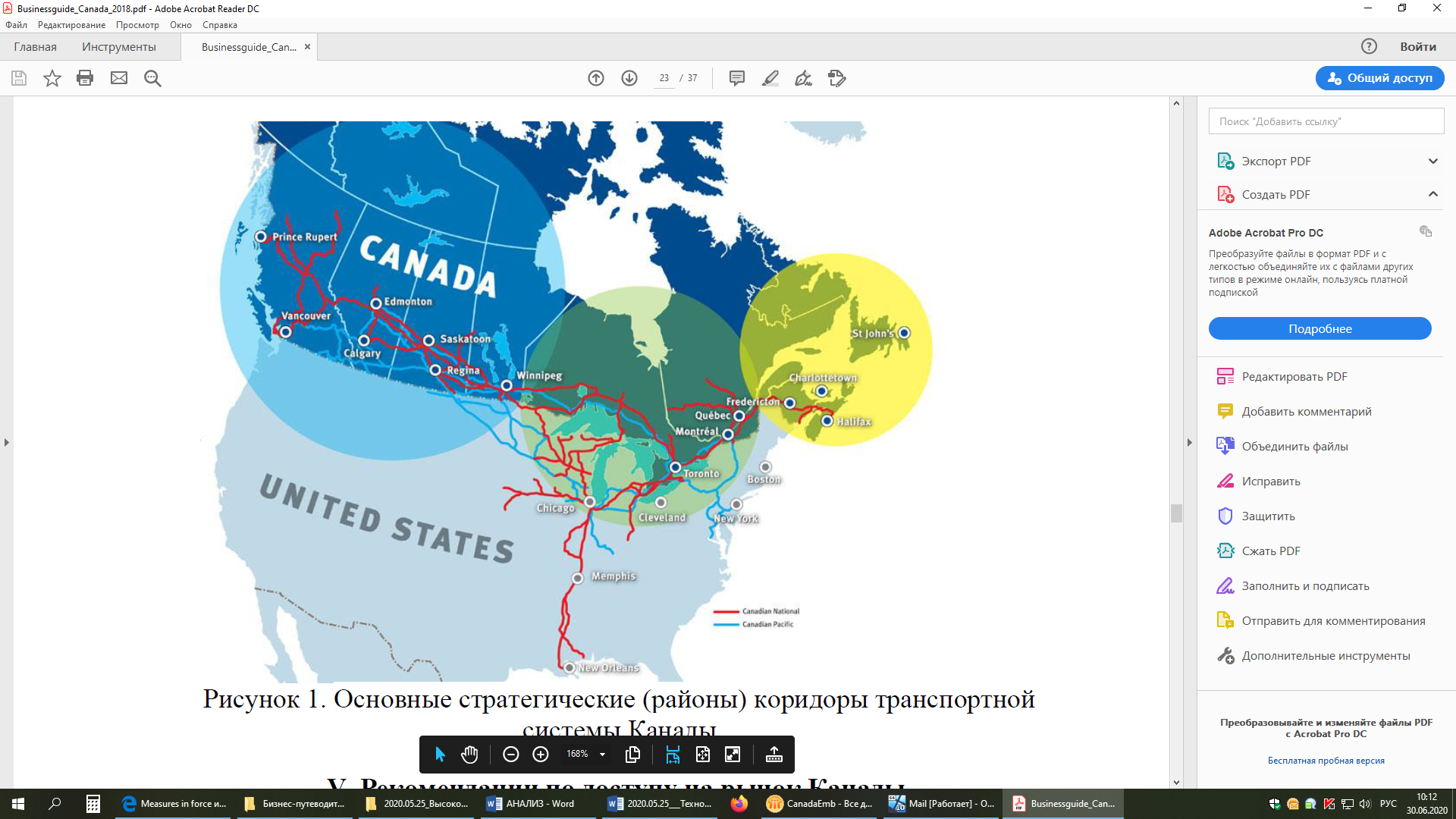 Рисунок 1. Основные стратегические (районы) коридоры транспортной системы Канады1. Западный коридор (выделен на рисунке синим цветом) – важный связующий центр железнодорожного и морского транспорта. Здесь расположены Ванкуверский порт (самый крупный в Канаде), порт принца Руперта, международный аэропорт Ванкувера, международный аэропорт Калгари, международный аэропорт Эдмонтон. Железная дорога соединяет мегаполисы Ванкувер и Торонто (а также такие крупные города,  как Эдмонтон, Саскатун 
и Виннипег). 2. Континентальный коридор (выделен зеленым цветом) обеспечивает самый густонаселенный центральный район Канады. Здесь торговые пути связывают Канаду с США, а через систему крупнейших водных артерий Северной Америки (группа Великих озер и морской путь Святого Лаврентия) проходят товары из/в Европы и стран других континентов. Провинции Онтарио и Квебек обладают самой загруженной и разветвленной сетью автодорог, пересекающих границы Канады. Порт Монреаля имеет стратегически важное значение, поскольку является пропускным пунктом в систему морского пути Святого Лаврентия, который соединяет нижнюю часть реки с группой Великих озер. Порт Монреаля служит крупным транзитным узлом для контейнерных перевозок, 
в основном обслуживая провинции Квебек, Онтарио и некоторые штаты США. 
В этой части страны находятся также два самых загруженных аэропорта в Канаде, оба являются узловыми для многих крупных авиакомпаний – в городе Торонто (Toronto Pearson International Airport) и городе Монреале (Montréal-Pierre Elliott Trudeau International Airport). 3. Атлантический коридор (выделен желтым цветом) обеспечивает открытый доступ ко всем странам мира. Порт Галифакса – один из немногих портов Северной Америки, который может принять суды типа «Панамакс» (Panamax) – типы контейнеровозов, танкеров и других судов, которые обладают габаритами, позволяющими пройти через шлюзы Панамского канала. Кроме того, порт Галифакса – ближайшая североамериканская точка к Европе и Азии (через Суэцкий канал), доступ к которому не ограничен появлением ледяного покрова. Основные экспортные товары – нефтепродукты и морепродукты. 3.7. Способы разрешения коммерческих споров в КанадеЮридическая система в Канаде основана на англо-саксонской системе права, за исключением права провинции Квебек, которое соответствует континентальной правовой системе. Верховный суд Канады является последней инстанцией при рассмотрении исковых заявлений по гражданским делам 
и расследовании уголовных дел. Он состоит из главного судьи и восьми судей, 
по меньшей мере, три из которых должны представлять провинцию Квебек. 
В провинциях Канады действуют три вида судов: суды высшей категории (суды первой инстанции и апелляционные суды, которые рассматривают наиболее важные уголовные и гражданские дела), суды округов (которые рассматривают дела о наследстве и мелких правонарушениях), а также муниципальные суды (рассматривают жалобы на решения и действия местных органов власти).В Канаде наравне с процедурой судебной защиты нарушенных прав субъектов предпринимательской деятельности, в т.ч. компаний-экспортеров, активно развивается и внедряется в общий процесс правоохранительной деятельности использование альтернативных способов разрешения коммерческих споров, к которым следует отнести переговоры, процедуру медиации, использование механизмов третейского разбирательства (арбитраж).Наиболее крупными компаниями страны пребывания, работающими 
на рынке юридических услуг по альтернативному разрешению споров, являются:– ADR Institute of Canada Inc. (www.adrcanada.ca);– Mediation & Arbitration Associates of Canada (www.aaoc.ca);– Canadian Commercial Arbitration Center (www.ccac-adr.org).Использование арбитражного разбирательства в качестве способа разрешения коммерческих споров между хозяйствующими субъектами является стандартной и широко распространенной практикой. Следует отметить, 
что развитию арбитража в стране способствовало участие Канады в Конвенции ООН «О признании и приведении в исполнение иностранных арбитражных решений» 1958 года.3.8. Информация о возможностях проверки деловой репутацииСогласно действующему в стране законодательству, канадские компании ежегодно размещают информацию о финансово-хозяйственной деятельности 
в формате публикуемых отчетов на своих сайтах. Вместе с тем соответствующие статистические данные по экспортно-импортным операциям (по отдельным компаниям) являются конфиденциальными и не публикуются. Правительство Канады через созданный институт развития «Деловая сеть Канады» (www.canadabusiness.ca) предоставляет услуги по проверке достоверности информации о канадских компаниях. В частности, с помощью сервиса «Онлайн база данных канадских корпораций» белорусские компании могут удостовериться в том, что канадская компания действительно существует. Это необходимо во избежание установления деловых контактов с мошенниками. Кроме того, компаниям-участникам внешнеэкономической деятельности может быть полезен созданный канадским федеральным Министерством инноваций, науки и экономического развития Офис уполномоченного 
по вопросам банкротства, на сайте которого (www.ic.gc.ca/app/scr/bsf-osb/ins/login.html?lang=eng) доступен платный сервис по получению информации 
о том, осуществляется ли в отношении конкретного хозяйствующего субъекта процедура банкротства, а также детализированные сведения о данной процедуре. Государственная корпорация по развитию экспорта Канады (Export Development Canada) (www.edc.ca) наделена полномочиями по обеспечению иностранных компаний информацией относительно деятельности канадских экспортеров. Услугами Корпорации пользуются более 8 тыс. канадских компаний, информация о которых доступна, в том числе белорусским участникам внешнеэкономической деятельности. В свою очередь, зарубежным компаниям-экспортерам доступны услуги, предоставляемые Офисом содействия торговле Канады (Canada Trade Facilitation Office, http://www.tfocanada.ca/home.php) – неправительственной некоммерческой организации, ключевой функцией которой является оказание информационно-консультационной и организационной помощи компаниям-экспортерам, поставляющим товары в Канаду из развивающихся стран и стран с переходной экономикой. В рамках функции по содействию доступу иностранных компаний 
к канадским рынкам указанная организация предоставляет услуги по обеспечению иностранных экспортеров информацией о канадских компаниях-импортерах. Следует отметить, что Офис содействия торговле Канады тесно сотрудничает с компанией Dunn & Bradstreet, которая обеспечивает ведение онлайн бизнес-каталога, размещенного на сайте www.PowerProfiles.com. Данный информационный ресурс содержит подробную информацию о канадских компаниях, прошедших специальную процедуру регистрации в каталоге. Dunn & Bradstreet на платной основе в рамках услуги BIR (Business Information Report) предоставляет справку о компании, которая содержит подробную официальную 
и проверенную информацию. Указанный документ включает реквизиты компании, адреса, номера телефонов, сведения о дочерних и материнских компаниях, сведения о регистрации/ликвидации, сфере деятельности, основные финансовые показатели (с динамикой), численность сотрудников, сведения 
о руководстве, а также рейтинг D&B. Отчет может также содержать Индекс платежной дисциплины (Paydex), рейтинги финансовой мощности, кредитный лимит и другую полезную для исследования компании информацию. Кроме того, белорусские компании имеют возможность получить сведения о потенциальном канадском торговом партнере и у других консалтинговых фирм, осуществляющих деятельность в Канаде. 3.9. Перечень наиболее крупных дистрибьюторов различных видов товаров Распространение товаров на канадском рынке осуществляется как специализированными компаниями-дистрибьюторами, так и сбытовыми подразделениями, функционирующими в составе вертикально-интегрированных компаний-производителей продукции. Ниже представлены «визитные карточки» ряда таких предприятий. Продукция агропромышленного комплексаДистрибьюторы продукции металлообрабатывающих предприятийНефтепродукты и природный газПродукция химической отраслиКомпании оптовой и розничной торговли3.10. Особенности ведения бизнеса в КанадеКанада является высокоразвитым государством с современными широко распространенными формами ведения деловых отношений. Приветствие и ведение переговоровВо всех провинциях Канады нормальной формой делового приветствия является рукопожатие. При этом считается предпочтительным смотреть своему собеседнику в глаза и искренне улыбаться. В ходе переговоров канадцы склонны уделять все внимание основной теме, а все разговоры на посторонние темы сводить к минимуму. Переговоры проводятся в соответствии с повесткой дня. При этом процесс переговоров должен идти в формальной манере: приветствуется представление участников переговоров с указанием их должностей и сфер компетенций. Канадцы весьма либерально смотрят на использование в разговоре имен собеседников вместо фамилий, однако вежливым шагом будет сначала узнать, 
не будет ли контрагент против такого формата общения. Следует отметить,
что использование электронной почты и электронных подписей в Канаде является неотъемлемой частью делового процесса. Широко применяется также практика проведения переговоров в формате телеконференций. Что касается самого переговорного процесса, то для канадцев, работающих в любой отрасли, крайне важным считается получение подробной информации 
о потенциальных контрагентах, включая их полномочия, а также соблюдение ими законодательных и правовых норм. При этом особое внимание уделяется антикоррупционной составляющей. В случае поступления приглашения на деловой ланч вежливым считается 
не проявлять инициативу и уступить право начать деловые переговоры пригласившему партнеру. Организация и язык переговоровКанада – весьма бюрократизированная страна, особенно на федеральном уровне. Встречи и переговоры должны назначаться заранее, как правило, 
за 2 - 3 недели и подтверждаться в письменном виде (чаще всего по электронной почте). Официальными языками страны являются английский и французский. Английский язык распространен шире, и большинство франкоговорящих граждан Канады владеют им достаточно свободно. Однако при ведении бизнеса 
с партнерами из провинции Квебек знание французского языка или организация качественного перевода может существенно облегчить переговорный процесс. Пунктуальность Пунктуальность является важной составляющей делового этикета Канады. Необходимо прилагать все усилия по ее обеспечению, а в случае заведомого опоздания на переговоры – заранее уведомить партнера об этом. Крайне невежливо отказаться от встречи в последний момент, что может серьезно повредить переговорам и репутации. Обмен сувенирами Деловые обычаи Канады не предусматривают одностороннего вручения или обмена сувенирами по итогам переговоров. При этом вручение дорогих подарков с учетом требований канадского законодательства вообще не рекомендуется. Визовые аспекты В настоящее время канадские процедуры получения въездных виз являются наиболее критикуемыми большинством стран мира как по уровню бюрократии (заполнение подробных анкет, обязательное использование биометрических паспортов), так и по срокам выдачи виз (процедура порой занимает 2 - 3 месяца). Получение визы для белорусских граждан осложнено необходимостью посещения канадского визового центра в г.Москве либо г.Варшаве для сдачи отпечатков пальцев. В настоящее время с целью решения данного вопроса сторонами ведутся переговоры об открытии канадского визового центра 
в г.Минске.4. ЗаключениеПо оценке экспертов Международного валютного фонда, Канада входит 
в мировую «десятку» по критерию величины валового внутреннего продукта. 
Во многих международных рейтингах, учитывающих, прежде всего, стабильность политической ситуации, устойчивость финансовой системы, уровень доходов 
на душу населения, а также условия для ведения бизнеса и проживания в стране, Канада занимает лидирующие позиции. Тем не менее, в силу географической отдаленности, отсутствия 
на протяжении длительного периода правительственной поддержки развития торгово-экономического сотрудничества, высокой степени зависимости канадского рынка от экономики США, а также ряда других объективных факторов Республика Беларусь не входит в число крупных торговых партнеров 
и поставщиков продукции в Канаду. В то же время в условиях существования факторов, которые тормозят рост белорусского экспорта, представляется, что ряд позиций, производимых 
в Республике Беларусь, имеет хорошие перспективы по занятию своей ниши 
на канадском рынке. Как видится, диверсификация и увеличение объемов белорусского экспорта может быть обеспечена, в частности, за счет поставок отдельных видов продукции точного машиностроения, металлообработки, сельскохозяйственного машиностроения, промышленности инновационных строительных материалов, 
к которым проявляется конкретный интерес со стороны канадских компаний. Кроме этого, целесообразно рассматривать возможность экспорта товаров 
и услуг белорусских высокотехнологичных индустриальных компаний в Канаду посредством их встраивания в глобальные технологические цепочки, особенно 
в сфере IT-индустрии, инновационных разработок отраслевого значения (сельское хозяйство, добыча полезных ископаемых и т.д.). Сохраняются определенные возможности наращивания экспорта и для белорусских производителей удобрений в условиях высокого уровня развития агропромышленного комплекса Канады. Значительным условием для расширения поставок на рынок Канады белорусских товаров является готовность компаний-экспортеров адаптировать свои предложения по экспорту к достаточно высоким требованиям местного рынка. В целом перспективы развития экономических отношений между Беларусью и Канадой в текущем и последующих годах будут во многом зависеть от готовности белорусских предприятий к более глубокому изучению канадского рынка и напористой работе по его завоеванию.Federated Co-operatives Limited www.coopconnection.ca Address: P.O. Box 1050 SASKATOON, Saskatchewan S7K 3M9 Tel.: +1-306-244-3311 Brett Young Seeds www.brettyoung.ca Address: P.O. Box 99 Stn St Norbert WINNIPEG, Manitoba R3V 1L5 Tel.: +1-800-665-5015 La Coop fédérée www.lacoop.coop Address: 9001, boul. de l'Acadie Bureau 200 MONTRÉAL, Quebec H4N 3H7 Tel.: +1-514-384-6450 Adroit Overseas Enterprises Ltd www.adroitoverseas.com/ Address: 209, 7938 - 128th Street Surrey, British Columbia, Canada V3W 4E8 Tel.: +1-604-930-4855 Price Steel Ltd www.pricesteel.com Address: 13500 156 St NW, Edmonton, AB T5V 1L3 Tel: +1-800-661-6789 Elma Steel & Equipment Ltd www.elmasteel.com Address: 515 Tremaine Ave S, Listowel, ON N4W 3G9 Tel: +1-800-669-2931 Woodbridge Steel Ltd www.woodbridgesteel.com Address: 127 Woodstream Blvd, Woodbridge, ON L4L 7Y5 Tel: +1-416-745-0363 B & D Steel www.bdsteel.ca 1150 Northside Rd, Burlington, ON L7M 1W8 Tel: +1-905-332-4024 Suncor Energy Inc. www.suncor.com Address: Corporate Head Office P.O. Box 2844, 150 - 6 Avenue S.W. Calgary, Alberta Canada T2P 3E3 Tel: +1-403-296-8000 Husky Energy Inc. www.huskyenergy.ca Address: Box 6525, Station "D" Calgary, Alberta CANADA T2P 3G7 Tel: +1-877-262-2111 Imperial Oil www.imperialoil.ca Address: 505 Quarry Park Boulevard S.E. Calgary, Alberta T2C 5N1 Tel: +1-587-476-3950 Cenovus Energy Inc. www.cenovus.com Address: 500 Centre Street SE, P.O. Box 766 Calgary, AB T2P 0M5 Tel: +1-403- 766-2000 Agrium Inc. https://agrium.com Address: 13131 Lake Fraser Drive S.E. Calgary, Alberta, T2J 7E8 Tel: +1-877-247-4861 Atlantic Potash Corp. www.apmcpotash.ca Address: Suite 1000 Brunswick House, 44 Chipman Hill Saint John, New Brunswick Canada E2L 2A9 Nutrien Ltd www.nutrien.com Address: Suite 500, 122 - 1st Avenue South Saskatoon, SK Canada S7K 7G3 Tel: +1-306-933-8500 Canada Potash Corp. http://canadapotash.com Address: 402 21st Street East Suite 200 Saskatoon, SK S7K 0C3 Tel.: +1 306-979-8608 WalMart Canada Corp. www.walmart.ca Address: 1940 Argentia Road Mississauga, ON L5N 1P9 Tel: +1-800-328-0402 Rona www.rona.ca Address: 220, chemin du Tremblay Boucherville, Quebec, J4B 8H7 Tel: +1-866-283-2239 Home Depot Canada www.homedepot.ca Tel: +1-800-628-0525 Hudson’s Bay http://www.thebay.ca Tel: +1-800-521-2364 